Wtorek  26 V. 2020r.                                                 DZIECI NA ŚWIECIE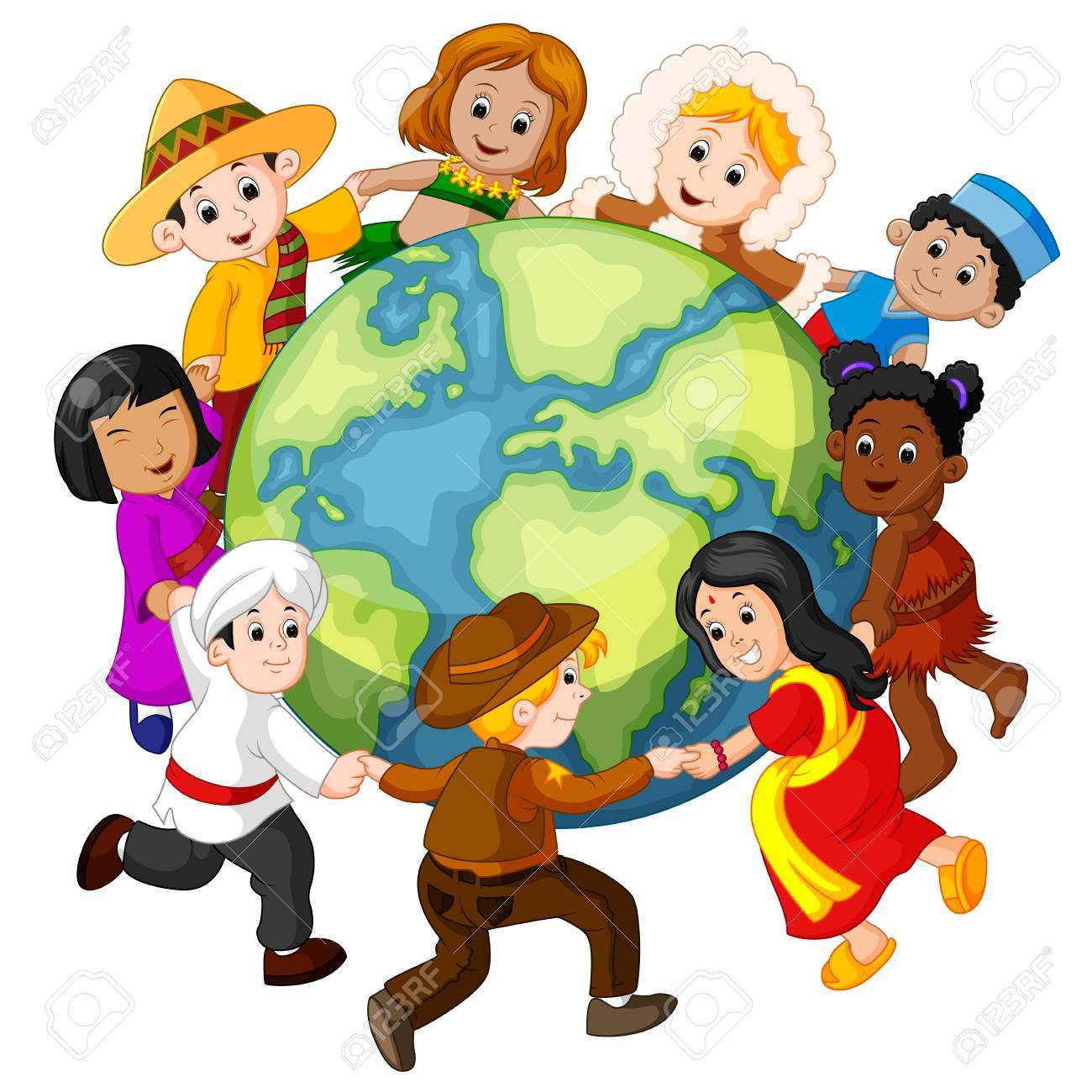 Rozpoczynamy od rozgrzewki i ćwiczeń ruchowychZapraszamy do
Zabawy muzyczno-ruchowa dla dzieci i rodziców                 https://www.youtube.com/watch?v=Y4lnJz2BTJYtrening  dla twojego dziecka w domuWF Dla Dzieci     Andrzej i niezapomniana zabawahttps://www.youtube.com/watch?v=CEyba0BvBUEW trakcie czytania wiersza proszę  pokazać dziecku miejsca na mapie świata, z których pochodzą bohaterowie wiersza. Porozmawiać na temat jego treści np.:Z czego śmiały się afrykańskie dzieci i dlaczego?Gdzie mieszkają Eskimosi?O czym nie wiedziały dzieci w Grenlandii?Co łączy dzieci na całym świecie?Czy byliście kiedyś na innym kontynencie?Jakie dzieci spotkaliście?Co ich od was różni?Zapraszamy  teraz do wysłuchania wiersza„Dzieci  świata” Wincenty Faber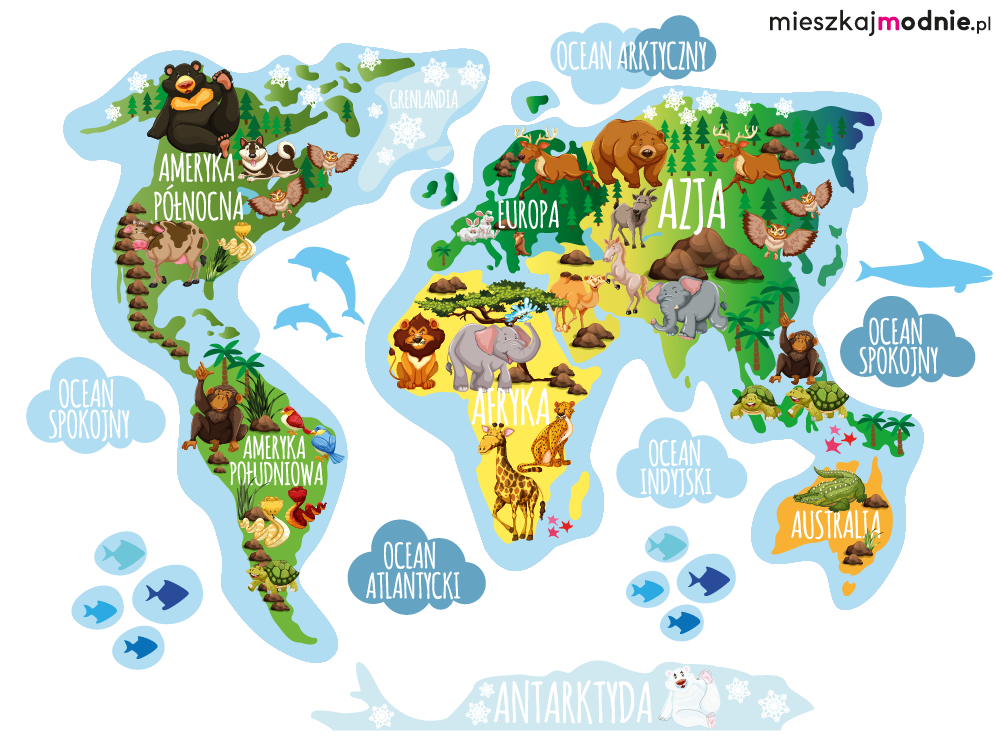 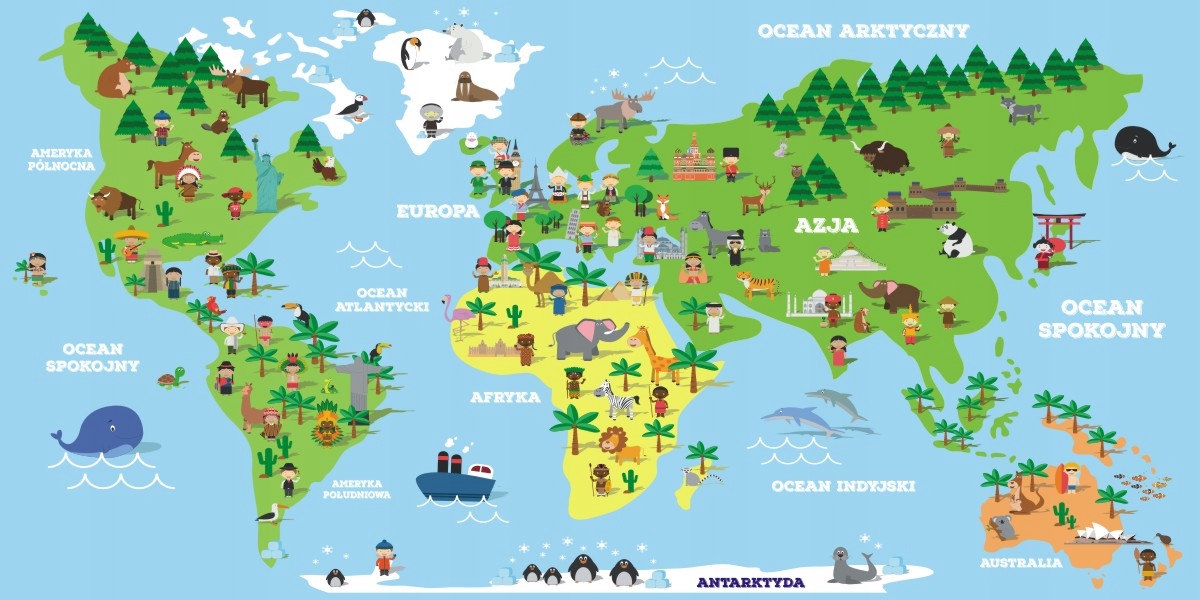 ćwiczenia do wykonania kartach pracyKarta pracy  cz. 4 str.30.  rozmowa na temat praw dzieckarozwijanie koordynacji wzrokowo-ruchowejrozwijanie sprawności grafomotorycznejKarta pracy  cz. 4 str.30.a. czytanie zdań z poznanych literzapisywani i obliczanie działaniadodawanie w zakresie 10kształtowanie umiejętności logicznego myśleniaWysłuchanie piosenki      „Jesteśmy dziećmi”             https://www.youtube.com/watch?v=7K3_mSb1zRQ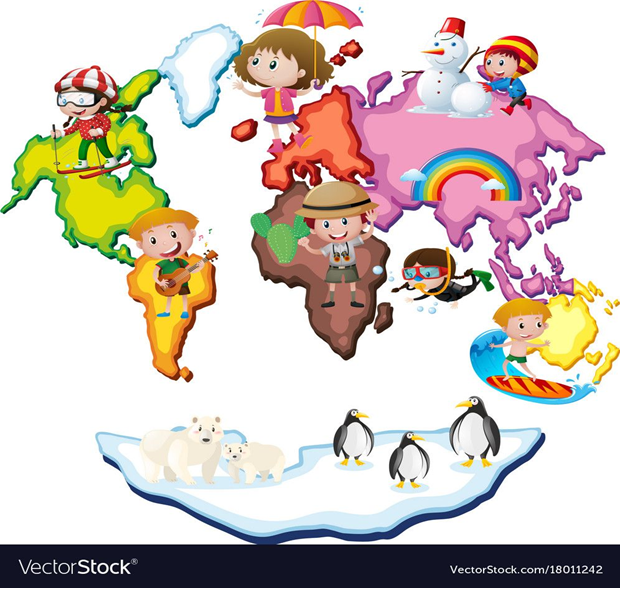 „ODARPI, SYN EGIGWY”      UŁÓŻ HISTORYJKĘ OBRAZKOWĄ H. SZAYEROWATo Odarpi. Mały chłopiec Eskimosek.
Oczy czarne, jak paciorki, płaski nosek.Żyje w kraju wiecznej zimy, wiecznych śniegów.I ma samych Eskimosów za kolegów.A, że w skórach chodzą wszyscy Eskimosi,Więc Odarpi też niedźwiedzie futro nosi.Mieszka w igloo, igloo śnieżnej chacie z bloków lodu.Jeszcze dziadek sam zbudował je za młodu.A do szkoły co w odległym jest okręguWiozą chłopca na saneczkach psy w zaprzęgu.I Odarpi widzi ciągle w czasie biegu,Renifery mech skubiące, gdzieś z pod śniegu.Gdy Odarpi leży nocą w swym śpiworze.To mu do snu lodowate huczy morze.A gdy mały Eskimosek mocno zaśnie,Sen mu inne niż wam opowiada baśnie.PLANSZE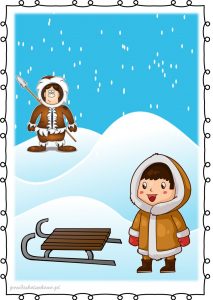 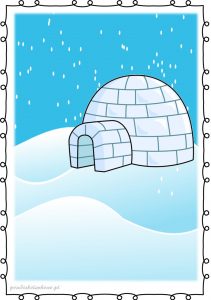 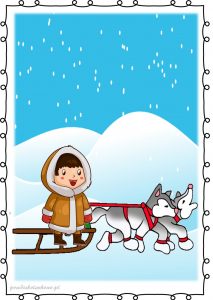 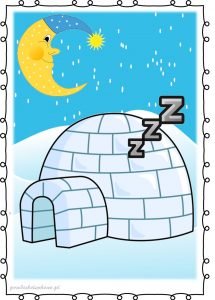 ZNAJDŹ SZCZEGÓŁY RÓŻNIĄCE OBRAZKI( 5 )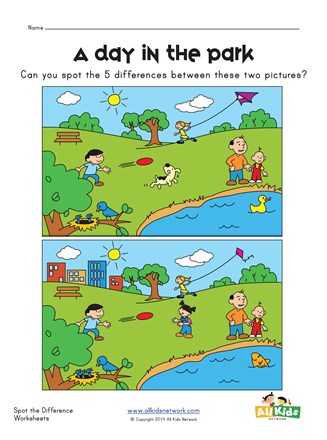 PLĄTANINKA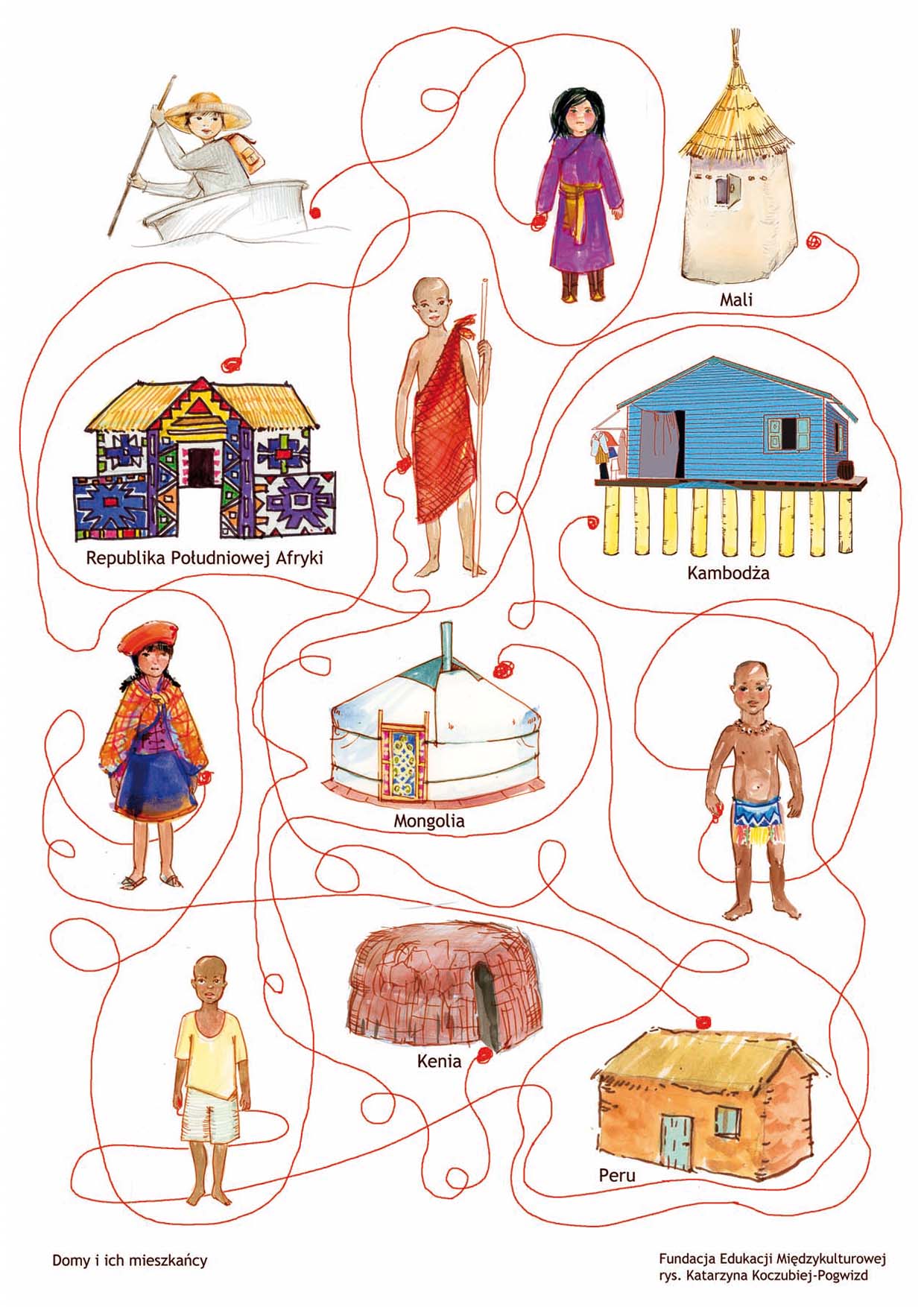 W Afryce w szkole na lekcji,
Śmiała się dzieci gromada,
Gdy im mówił malutki Gwinejczyk,
Że gdzieś na świeci śnieg pada.

A jego rówieśnik Eskimos,
Też w szkole w chłodnej Grenlandii,
Nie uwierzył, że są na świecie
Gorące pustynie i palmy.

Afryki, ani Grenlandii
My także jak dotąd nie znamy,
A jednak wierzymy w lodowce,
W gorące pustynie, w banany.

I dzieciom z całego świata,
chcemy ręce uścisnąć mocno
i wierzymy, że dzielni z nich ludzie,
jak i z nas samych wyrosną.